APENDICESAPÉNDICE ADiseñó ExperimentalModelo en el diseño Experimental.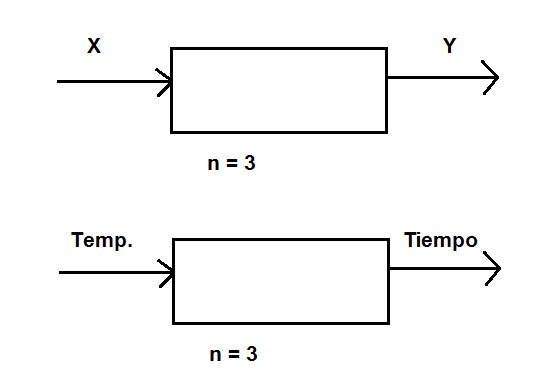 Modelo en el diseño Experimental.Yij = u + Tj + EijTabla de datos, Procedimiento de varianza, modelo matemático.Procedimiento de Varianza.ANOVA unidireccional: C6 vs. C7 S = 4,243   R-cuad. = 98,68%   R-cuad.(ajustado) = 80,15%Gráficas de residuos para C6 ANOVA unidireccional: C6 vs. C8 S = 12,37   R-cuad. = 77,50%   R-cuad. (Ajustado) = 0,00%Gráficas de residuos para C6 ANOVA unidireccional: C6 vs. C9 S = 5,657   R-cuad. = 97,65%   R-cuad. (Ajustado) = 64,71%APÉNDICE BLas pruebas de la formulación de la pulpa de fruta se iniciaron con las proporciones que se muestran en la tabla 2.4.1.1:FORMULACIÓN 1157---100%	              157---100  55------x                   50------xFORMULACIÓN 2                                          Peso final% de Rendimiento  =                                    * 100   Ec. 1                                           Peso inicial% de rendimiento= (134.7/151)*100= 89.2   para naranjilla escaldada después de pelar%rendimiento = (148.4/157)*100= 94.52  para naranjilla escaldada antes de pelar% de rendimiento= (93/120)*100= 77.1   para tomatillo escaldado después de pelar% de rendimiento=(95.5/123)100=77.6 para tomatillo escaldado antes de pelar APÉNDICE CPRUEBA DE EVALUACIÓN SENSORIAL, FORMATO Y RESULTADOS.Nombre____________________________ Fecha: ___________PRODUCTO: PULPA DE FRUTAS COMBINADASPruebe las muestras de limonada que se les presente e indique según la escala su opinión sobre ellasComentarios: ______________________________________________________________________________________________MUCHAS GRACIASDONDE:275: mora con frutilla809: naranjilla con mango996: mango con papaya775: tomatillo con frutilla                    887: Durazno con mangoDe donde se escogieron las muestras 809 y 775 con mayor aceptabilidad la encuesta se realice a amas de casa, profesores, y demás personas en un total de 20 aproximadamente                                          Total de respuestas positivas% de aceptación  =                                                                    * 100   Ec. 2                                                     No  total de jueces                                               30% de aceptación  =                                   * 100  = 85.71  %                                                      35                                                5% de rechazo       =                                   * 100  = 14.28 %                                                        35APÉNDICE DInforme de  laboratorio para recuento de mohos en pulpa de frutas.Recuento de mohos y Levaduras.Límites PermisiblesEn la pulpa de fruta se pudo observar crecimiento de mohos y levaduras utilizando un medio de cultivo  general (PDA). En donde se enriqueció la muestra en agua de peptona. Se procedió a sembrar en masa utilizando como inhibidor bacteriano Acido tartarico al 1 %. Para acidificar el medio y tener un PH optimo de crecimiento de 3,0 – 4,0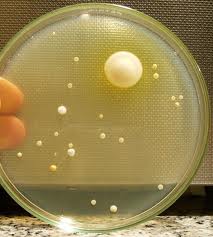 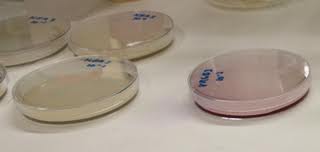 APÉNDICE ETablas para Pasteurización de valores z = 10 °F y z = 18 °F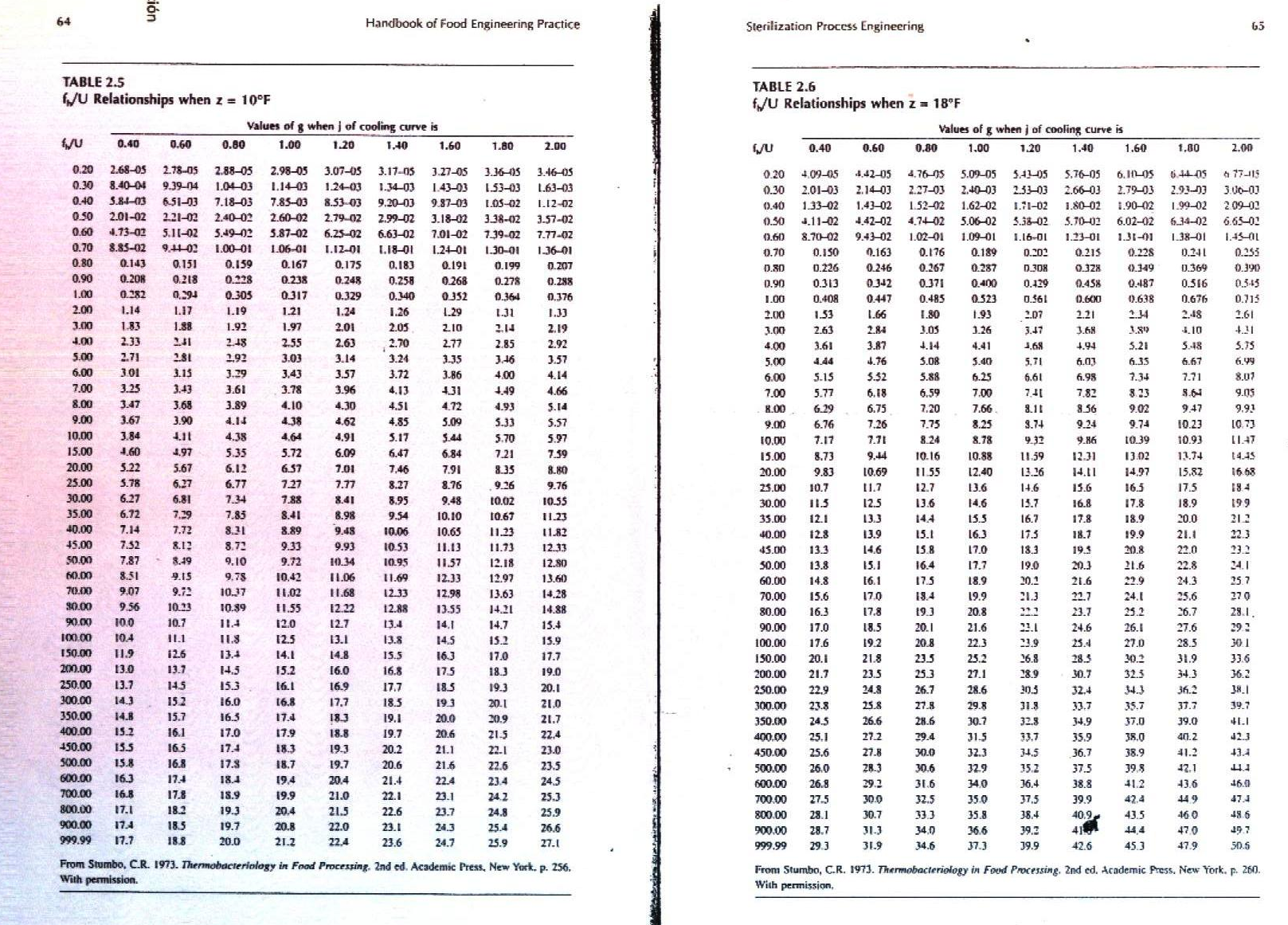 APÉNDICE FDeterminación del contenido final de Vitamina “C” en las pulpas de frutas.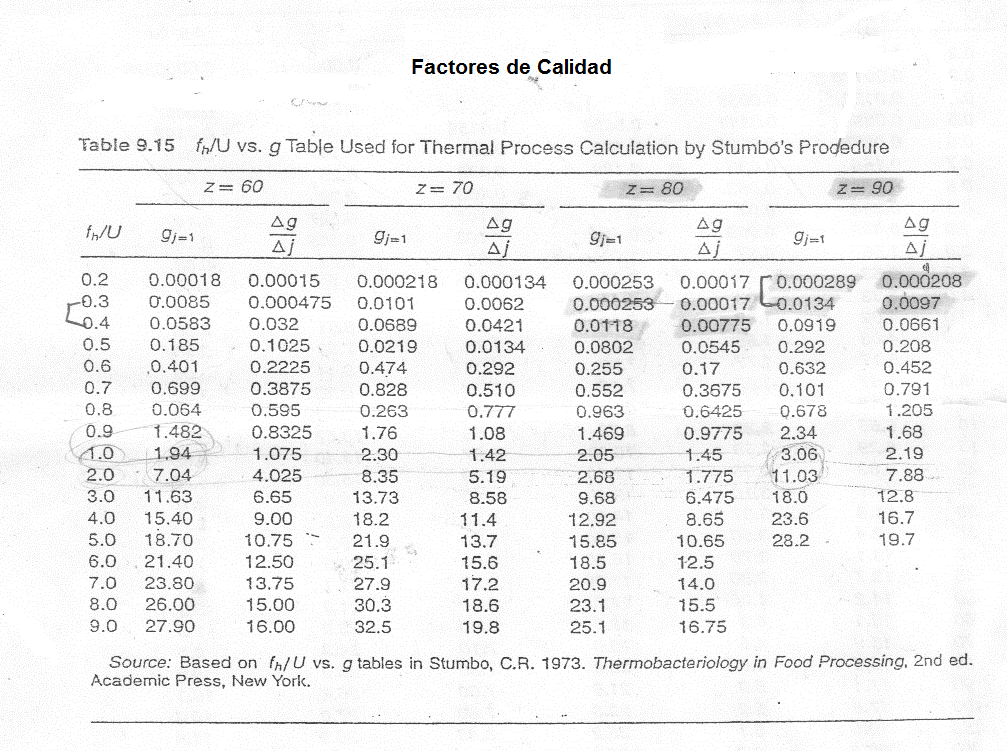 APÉNDICE GTablas de coeficientes para las ecuaciones físicas de cp, ,K para agua, azúcar y hielo. 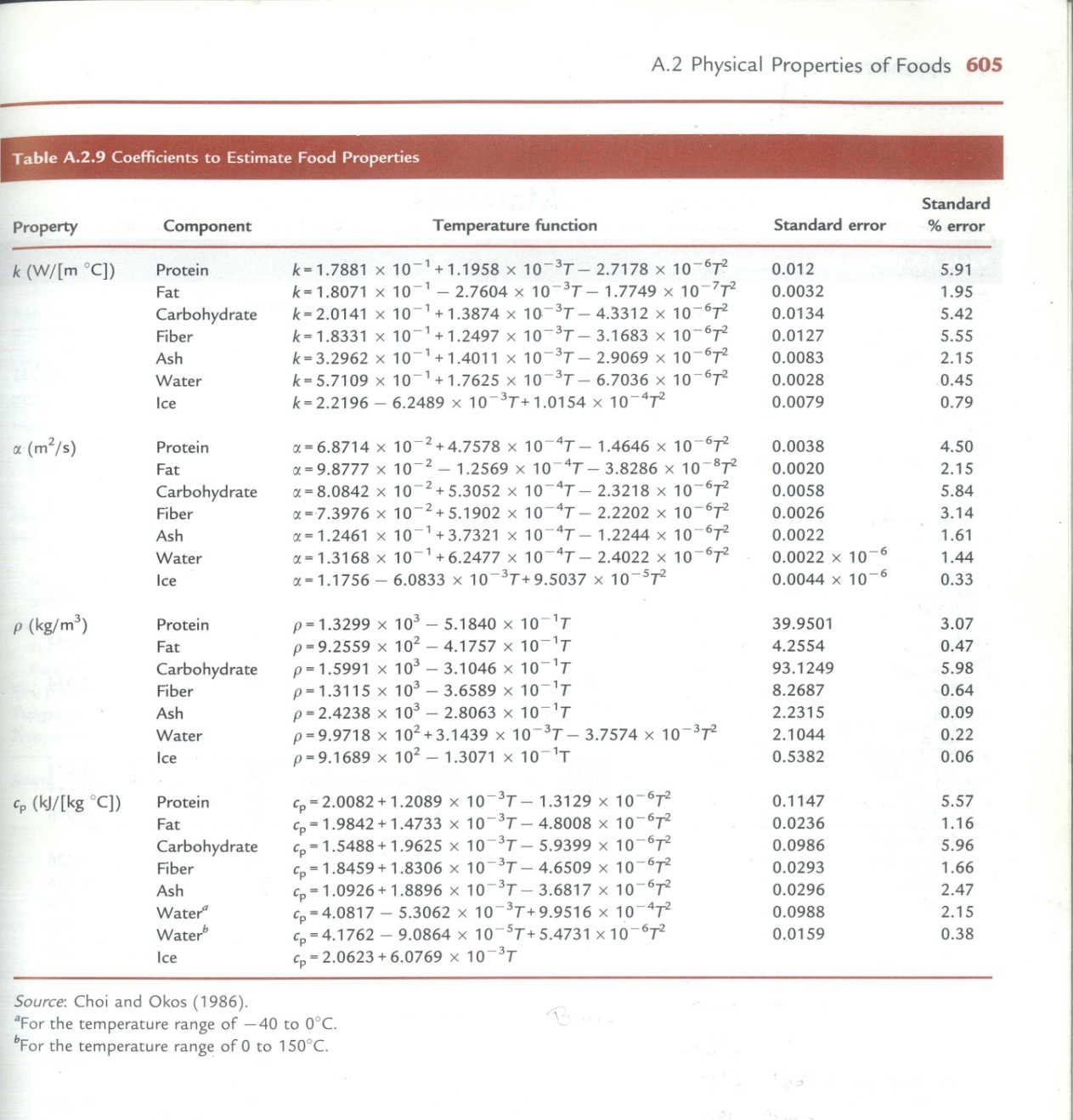 Fuente: Choi y Okos M. R. Physical and Chemical Properties of Food. 1986APÉNDICE HGraficas de P y R para el cálculo de Fourier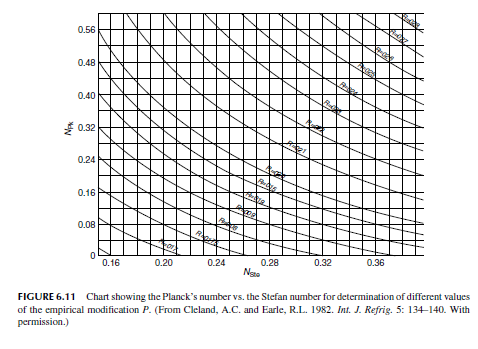 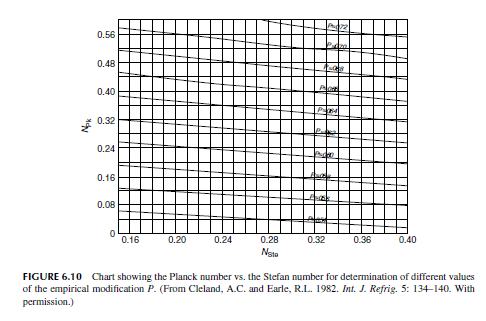 APÉNDICE IVALORES DE w1 y w2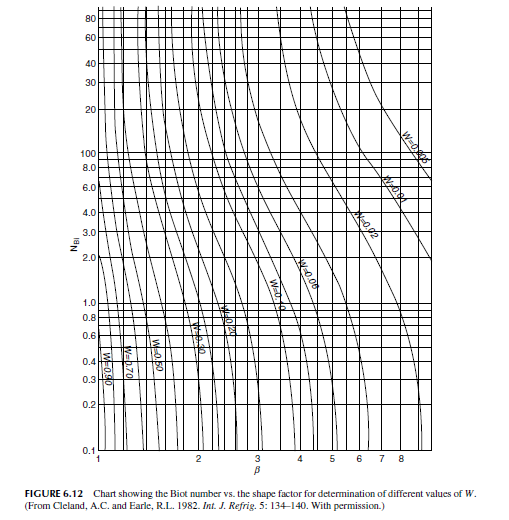 APÉNDICE JPlano 1. Diseño de la planta propuesta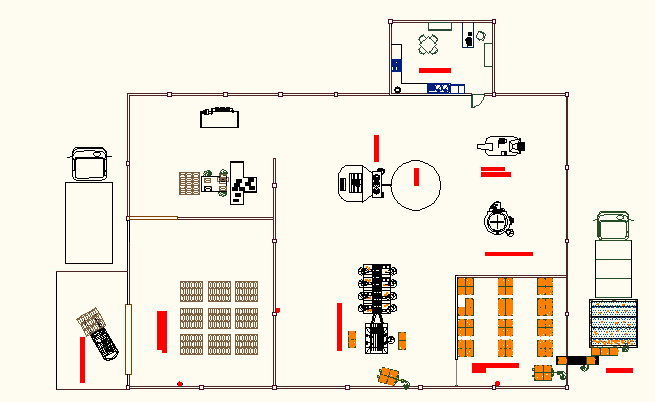 tiempo85°C80°C90°C029293023535364454345653535586565651072757412758283148085851672758718677190206467832262647624606071265858672855556330545360Fuente    GL      SC    MC     F      PC7          14  1342,0   95,9  5,33  0,329Error        1    18,0      18,0Total      15  1360,0Fuente     GL    SC   MC     F      PC8            13  1054   81  0,53  0,809Error          2   306    153Total        15  1360Fuente  GL      SC    MC     F      PC9         14  1328,0  94,9  2,96  0,429Error       1    32,0    32,0Total     15  1360,0INGREDIENTEPORCENTAJEGRAMOSNaranjilla3555Mango3555Agua3050Total antes de escaldar 100160INGREDIENTEPORCENTAJEGRAMOSNaranjilla3555mango3555AGUA3050SUMATORIA 100160ESCALA275809996775887Me gusta muchoMe gustaMe gusta ligeramenteNi me gusta ni me disgustaMe disgustaMe disgusta mucho¿Acepta el producto?¿Acepta el producto?No  de  jueces SiNo1X2X3X4X6X7X8X9X10X11X12X13X14X15X16X17X18X19X20X21X22X23X24X25X26X27X28X29X30X31X32X33X34X35XRequisitosMínimoMáximoRecuento de mohos y levaduras UPC/g10003000MuestrasUPC/gAgua de Peptona 100IncontablesAgua de Peptona 10-1257Agua Peptona 10-221